Острые инфекционные заболевания верхних дыхательных путейАнгина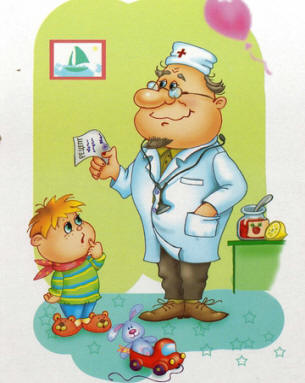 Описание: воспаление и увеличение миндалин. Что нужно знать:миндалины — часть лимфатической системы. Они играют роль в поддержании здоровья;у детей 2—6 лет миндалины обычно увеличены. С годами они уменьшаются;удаляют миндалины только по серьезным медицинским показаниям; при ангине хорошо помогают антибиотики, но их нужно применять по назначению врача;Обратитесь к врачу, если:появились описанные симптомы;у ребенка болит горло. Хотя боль в горле — не неотложное состояние, вызвать врача надо обязательно. Симптомы:- боль в горле, увеличение миндалин, налет или бело-желтые точки на них;- общее недомогание, снижение аппетита, головная боль; повышенная температура. Что проверить:Лечение: назначит врач:Домашние средства от ангины те же, что и при обычной простуде. Цель домашнего лечения — облегчить состояние; в лихорадочный период рекомендуется обильное питье; больного следует изолировать в отдельной комнате, выделить ему личную посуду, полотенце.При любой ангине производится бактериологическое исследование мазка с миндалины для выявления возбудителя заболевания, в том числе на дифтерию; важно, чтобы ребенок прошел весь курс назначенных антибиотиков, даже если он чувствует себя неплохо; давайте парацетамол, леденцы для горла, мед, чаще напоминайте ребенку полоскать горло (4—5 раз в день): теплым раствором соли;настоем ромашки;1 ч. ложка настойки календулы или эвкалипта на стакан воды.Уход за больным ребенком в семьеПрежде всего обеспечьте ребенку покой. Не допускайте посещений родственников и знакомых.Кроватку ребенка поставьте в хорошо освещенном месте, но так чтобы он не лежал лицом к свету: прямые лучи света утомляют больного и раздражают глаза.Рядом с его постелью поставьте маленький столик или стул с питьем и игрушками. На кроватку повесьте мешочек с носовым платком и полотенцем.Охраняйте сон ребенка. Но если вы заметили, что он непрерывно спит или находится в сонливом состоянии, необходимо сказать об этом врачу.Комнату, где находится ребенок, убирайте влажным способом и чаще проветривайте. Лишние вещи уберите, чтобы в комнате было меньше пыли. Чаще ее проветривайте.Обязательно выполняйте советы врача.